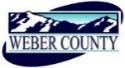 PUBLIC NOTICE is hereby given that the Board of Commissioners of Weber County, Utah will hold a regular commission meeting in the Commission Chambers of the Weber Center, 2380 Washington Boulevard, Ogden, Utah, commencing at 10:00 a.m. on Tuesday, the 12th day of June 2018.The agenda for the meeting consists of the following: A.	Welcome – Commissioner HarveyB. 	Invocation –  C.	Pledge of Allegiance – Jared AndersenD.	Thought of the Day – Commissioner HarveyE.	Consent Items 1.	Request for approval of warrants #1461-1463 and #428952-429156 in the amount of $647,154.00.	2.	Request for approval of purchase orders in the amount of $102,264.42.	3.	Request for approval of the minutes for the meeting held on June 5, 2018.		4.	Request for approval of new business licenses.	5.	Request for approval of a Retirement Agreement by and between Weber County and Wendy Rees.6.	Request for approval of an Elective Service Benefit Agreement by and between Weber County and Kerry Gibson.F. 	Action Items	1.	Presentation of Final Report from the DICIO Group.			Presenter: Sasha Clark2.	Request for approval of a first reading of an Ordinance of the County Commissioners of Weber County proposing amendments to the Development Service Fees.	Presenter: Steve Burton3.	Request for approval of a contract by and between Weber County and Advanced Paving and Construction, LLC for the chip seal of Summit Pass and Spring Park.	Presenter: Jared Andersen4.	Request for approval of a settlement agreement and mutual release in Second District case number 170906182, Uintah Highlands Improvement District v. Weber County et al.Presenter:  Courtlan Erickson5.	Discussion and/or action on Stall of Fame recipient.	Presenter: Commissioner Harvey6.	Discussion and/or action on Interim Appointment of County Commissioner	of Weber County.	Presenter: Commissioner Harvey				G.	Public Comments (Please limit comments to three minutes)H.          AdjournCERTIFICATE OF POSTINGThe undersigned duly appointed Administrative Assistant in the County Commission Office does hereby certify that the about Notice and Agenda were posted as required by law this 11th day of June 2018.							_____________________________________________							Shelly Halacy In compliance with the Americans with Disabilities Act, persons needing auxiliary services for these meetings should call the Weber County Commission Office at 801-399-8406 at least 24 hours prior to the meeting. This meeting is streamed live. To see attached documents online click on highlighted words at: www.co.weber.ut.us/Agenda/index.php   